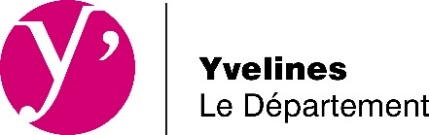 DEMANDE DE SUBVENTIONDirection générale des ServicesDirection Générale Adjointe des TerritoiresDirection Attractivité et Qualité de VieMission Développement Cultureldeveloppementculturel@yvelines.frAIDE LECTURE PUBLIQUE :MUTUALISATION (RESSOURCES & ANIMATIONS)Demande à compléter et à valider avant le 14 février 2020, minuitAttention ! Cette demande de subvention ne peut se faire que par téléprocédure via le Portail des subventions. Les formulaires manuscrits sont à proscrire.VOLET ADMINISTRATIFSTRUCTURE	NOM DE LA STRUCTURE POUR LAQUELLE LA SUBVENTION EST DEMANDEE :	ADRESSE : 		TELEPHONE : 		SITE WEB :		PRESIDENT/MAIRE (rayer la mention inutile) : 	RESPONSABLE ADMINISTRATIF DU DOSSIER	NOM :		FONCTION : 		TELEPHONE : 		COURRIEL :	DEMANDE D’AIDE	 AU FONCTIONNEMENT	 mutualisation d’animation(s)	 mutualisation de ressources	 A L’INVESTISSEMENT (mutualisation d’outils de médiation)	 LES DEUXVOLET EXPERTISELA STRUCTURE PORTEUSE DU DOSSIERPopulation légale INSEE (dernier recensement) de la commune ou de l’intercommunalité :La bibliothèque occupe un bâtiment dédié :	 oui	 nonLa bibliothèque occupe un espace avec un accueil clairement identifié :	 oui	 nonLa bibliothèque est ouverte à tous les publics :	 oui	 nonLa bibliothèque est accessible aux personnes handicapées :	 oui	 nonNombre d’heures d’ouverture tous publics confondus, y compris celles consacrées à l’accueil des publics spécifiques (à la bibliothèque et hors les murs) :Hebdomadaires : 	Annuelles : 	Temps hebdomadaire consacré à l’accueil des publics spécifiques (classes, groupes, etc.), préciser :- à la bibliothèque :	- hors les murs :	La bibliothèque pratique le prêt payant :	 oui	 nonLa bibliothèque pratique le prêt gratuit (pouvant prendre en compte une adhésion) :	 oui		 nonLa commune appartient à un réseau ou est impliquée à court ou moyen terme sur un projet de mise en réseau :		 oui	 nonSur quelles activités portent la mise en réseau : actions, ressources, fonctionnement ?Quelles sont les communes concernées par le réseau ?LE PROJETDescription du projet de mutualisation :Objectif du projet (le projet de mutualisation répond-il à un besoin) ?Que va-t-il apporter à votre activité, à vos publics, à votre territoire ?Les partenariats : avec quelle(s) bibliothèque(s) engagez-vous les mutualisations des ressources ou/et des animations ?Publics cibles (préciser) :	 Amateurs, bénévoles :		 Jeune public :		 Personnes âgées :		 Petite enfance :		 Professionnels :		 Publics bénéficiant d’aides sociales (insertion, RSA…) :		 Publics empêchés, éloignés de l’offre culturelle (y compris pour des raisons de handicap) :	 Scolaires (primaires, lycéens, apprentis, étudiants) :		 Scolaires (collégiens) :		 Tous publics :		 Autres :	VOLET EVALUATIONComment avez-vous eu connaissance de cette aide ?Via	 un agent, un média du Département :		 référent de la Mission Développement Culturel		 personnel du Territoire d’Action Départementale		 la plateforme collaborative LeVivier		 le site internet du Département		 le « Guide des Aides » sur le site du Département		 autre (préciser) :		 un réseau professionnel (préciser) :		 une recherche Internet
	 autre (préciser) :	Quelle est la fréquentation, entre le 1er janvier 2019 et le 31 décembre 2019, de chaque bibliothèque engagée dans le projet de mutualisation ? (données chiffrées par bibliothèque partenaire du projet de la structure)Quel est le nombre d’emprunteurs actifs, entre le 1er janvier 2019 et le 31 décembre 2019, de chaque bibliothèque engagée dans le projet de mutualisation ? Quel est le nombre de prêts, entre le 1er janvier 2019 et le 31 décembre 2019, de chaque bibliothèque engagée dans le projet de mutualisation ? Aide Lecture publique : mutualisation (ressources & animations)Pièces à joindre obligatoirementPièces à joindre pour tout dossierFormulaire de demande de subventionOui         Non  Budget prévisionnel du projet (utiliser le modèle proposé et compléter le(s) onglet(s) fonctionnement et/ou investissement )Oui         Non  Projet d’achat de ressources ou d’actions culturelles mutualisées 2020 (utiliser le modèle proposé)Oui         Non  Pour la mutualisation de ressources (et/ou) :planning prévisionnel de réservationplanning de circulation des ressources mutualisées avec mention des partenaires dépositaires (planning des navettes, calendrier de réservations, etc.)Oui         Non  Oui         Non  Pour la mutualisation d’animation(s) : programme prévisionnel des actions culturelles avec mention des partenaires associés (lieux, dates des événements, etc.)Oui         Non  Pour une association :Convention de partenariat précisant la nature et les modalités de mutualisation des ressources et/ou des animationsPublication au Journal Officiel (date de création et statuts de l’association)Composition du Conseil d’administrationCompte rendu de la dernière assemblée généraleOui         Non  Oui         Non  Oui         Non  Oui         Non  Pour une collectivité : Copie de la délibération de la collectivité portant approbation du projet, inscription de cette dépense au budget de la collectivité et sollicitant une aide départementaleOui         Non  En cas de changement de situation :Nouvelles pièces justificatives à jour (ex : nouveau RIB, nouvel avis de situation au répertoire SIREN de l’INSEE, délégation de signature). Commune d’implantation de la bibliothèqueNom de labibliothèqueNombre d’entrées entrele 1er janvier 2019et le 31 décembre 2019Nom de labibliothèqueNombre d’actifs entre le 1er janvier 2019 et le 31 décembre 2019Nom de labibliothèqueNombre de prêtsentre le 1er janvier 2019 et le 31 décembre 2019